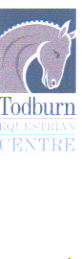 MFH One Day Event & Show XSunday 6th October 2019CLASS 1 ~ 55CM One Day Event 		.................................entry fee £40	Dressage Test BE 92(2009) ***CLASS 2 ~ 55CM Show X ***			..................................entry fee £30CLASS 3 ~ 65CM One Day Event		.................................entry fee £40	 Dressage Test BE 92(2009)CLASS 4 ~ 65CM Show X			..................................entry fee £30CLASS 5 ~ 75CM One Day Event		..................................entry fee £40Dressage Test BE 92 (2009)CLASS 6 ~ 75CM Show X			................................. entry fee £30CLASS 7 ~ 90CM One Day Event		..................................entry fee £40Dressage Test BE102 (2010)CLASS 8 ~ 90CM Show X			...................................entry fee £30	NEW FORMAT – Dressage on Surface, S. J. on Grass (in XC gear) followed immediately by XCNO RESTRICTIONS ON CLASS ENTRYCLASSES WILL BE SPLIT INTO JUNIOR (16YRS & UNDER ON THE DAY) AND SENIOR IF ENOUGH ENTRIES (PLEASE STATE ON ENTRY FORM)*** Class 1 & 2 will be split into age groups ~ 12yrs and under, 13-16yrs and senior. (age on the day) ***EACH HORSE MAY ONLY BE RIDDEN ONCE BODY PROTECTORS AND APPROVED RIDING HATS MUST BE WORN AT ALL TIMESALL DOGS ON LEADSTIMES WILL BE POSTED ON: www.todburnequestriancentre.co.uk and  on Todburn Equestrian Centre’s Facebook pageANY OBJECTIONS MUST BE MADE IN WRITING NO LATER THAN 30 MINUTES AFTER RESULTS HAVE BEEN POSTEDREFRESHMENTS AVAILABLE ALL DAYROSETTES TO 6TH PLACE IN ALL CLASSES (Prizes in Kind )ALL ENTRY FEES INCLUDE A MEDICAL FEENO HORSES TO BE LEFT UNATTENDED TIED TO HORSE BOXESXC AVAILABLE TO WALK FROM 2PM SATURDAY, 5th October**** ENTER ONLINE  VIA: https://www.equoevents.co.uk/EventDetails/Index/24167 ****ENTRY FORM FOR MHSC ODE AND SHOW X Sunday 6th 2019Entries close Monday 30th September 2019 (late entries only if space)		 TOTAL	           £CHEQUES MADE PAYABLE TO MFH: send to: LINDA HENDERSON, HILLVIEW, LONGHORSLEY, MORPETH  NE65 8RA (TEL 01670 788348 / 0774 5575612)		NAME..........................................................................................................................................ADDRESS..........................................................................................................................................................................................................................................................................................MOBILE PHONE NUMBER............................................................................................................ EMAIL..........................................................................................................................................CLASS NO.RIDER   NAMEHORSE/ PONY  NAMEAGE(IF UNDER 16YRS)ENTRY FEE